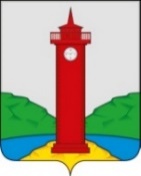 АДМИНИСТРАЦИЯ сельского ПОСЕЛЕНИЯ курумочМУНИЦИПАЛЬНОГО РАЙОНА Волжский САМАРСКОЙ ОБЛАСТИПОСТАНОВЛЕНИЕот «16» мая 2022 года № 172О проведении публичных слушаний по проекту постановления
о предоставлении разрешения на условно разрешенный вид использования земельного участка На основании заключения комиссии по подготовке Правил землепользования и застройки сельского поселения Курумоч муниципального района Волжский Самарской области от 12.05.2022,              в соответствии со статьей 39 Градостроительного кодекса Российской Федерации, рассмотрев заявление правообладателя земельного участка о предоставлении разрешения на условно разрешенный вид использования земельного участка, руководствуясь статьей 28 Федерального закона             от 06.10.2003 № 131-ФЗ «Об общих принципах организации местного самоуправления в Российской Федерации», Уставом сельского поселения Курумоч муниципального района Волжский Самарской области, Порядком организации и проведения общественных обсуждений или публичных по вопросам градостроительной деятельности на территории сельского поселения Курумоч муниципального района Волжский Самарской области, утвержденным решением Собрания представителей сельского поселения Курумоч муниципального района Волжский Самарской области от 27.09.2019 № 230/64 (далее – Порядок), Администрация сельского поселения Курумоч ПОСТАНОВЛЯЕТ:1. Провести на территории сельского поселения Курумоч муниципального района Волжский Самарской области публичные слушания по проекту постановления Администрации сельского поселения Курумоч муниципального района Волжский Самарской области «О предоставлении разрешения на условно разрешенный вид использования земельного участка с кадастровым номером 63:17:2403031:54» (далее – проект постановления), указанного в приложении № 1 к настоящему постановлению.2. Информационные материалы к Проекту включают в себя Проект постановления и пояснительную записку к нему.3. Срок проведения публичных слушаний по проекту постановления  с 16 мая 2022 года по 09 июня 2022 года.4. Срок проведения публичных слушаний исчисляется со дня оповещения жителей сельского поселения Курумоч муниципального района Волжский Самарской области (официального опубликования настоящего постановления) до дня официального опубликования заключения о результатах публичных слушаний.5. Органом, уполномоченным на организацию и проведение публичных слушаний в соответствии с настоящим постановлением, является Администрация сельского поселения Курумоч муниципального района Волжский Самарской области (далее – Администрация).6. Представление участниками публичных слушаний предложений и замечаний по проекту постановления, а также его учет осуществляется в соответствии с требованиями статьи 5.1 Градостроительного кодекса Российской Федерации.7. Место проведения публичных слушаний (место ведения протокола публичных слушаний) в сельском поселении Курумоч муниципального района Волжский Самарской области: 443545, Самарская область, Волжский район, с. Курумоч, ул. Гаражная, 1.8. Провести мероприятие по информированию жителей поселения по вопросу публичных слушаний (собрание граждан) 23 мая 2022 года в 14:00, по адресу: 443545, Самарская область, Волжский район, с. Курумоч, ул. Гаражная, д. 1.9. Датой открытия экспозиции считается дата официального опубликования проекта постановления и размещения его на официальном сайте Администрации сельского поселения Курумоч муниципального района Волжский Самарской области в информационно-коммуникационной сети «Интернет» в порядке, установленном пунктом 1 части 8 статьи 5.1 Градостроительного кодекса Российской Федерации.Экспозиция проводится в срок до даты окончания публичных слушаний, с учетом мер по обеспечению санитарно-эпидемиологического благополучия населения.10. Прием замечаний и предложений от жителей поселения и иных заинтересованных лиц по проекту постановления, указанного в пункте 1 настоящего постановления, прекращается за 7 дней до окончания публичных слушаний (02 июня 2022 года).11. Назначить лицом, ответственным за ведение протокола публичных слушаний, протокола мероприятия по информированию жителей поселения по вопросу публичных слушаний – Н.Ю.Кулешевскую.12. Настоящее постановление является оповещением о начале публичных слушаний и подлежит опубликованию в газете «Вести сельского поселения Курумоч» и размещению на официальном сайте Администрации сельского поселения Курумоч в информационно-коммуникационной сети «Интернет» http://sp-kurumoch.ru/.13. Администрация в целях заблаговременного ознакомления жителей поселения и иных заинтересованных лиц с проектом постановления обеспечить:официальное опубликование проекта постановления в газете «Вести сельского поселения Курумоч»;размещение проекта постановления на официальном сайте Администрации сельского поселения Курумоч муниципального района Волжский Самарской области в информационно-коммуникационной сети «Интернет» http://sp-kurumoch.ru/;беспрепятственный доступ к ознакомлению с проектом постановления в здании Администрации поселения (в соответствии с режимом работы Администрации поселения), с учетом мер по обеспечению санитарно-эпидемиологического благополучия населения.             14. В случае, если настоящее постановление, проект постановления, указанный в пункте 1 настоящего постановления, будут опубликованы позднее календарной даты начала публичных слушаний, указанной в пункте 2 настоящего постановления, то дата начала публичных слушаний исчисляется со дня официального опубликования настоящего постановления. При этом установленные в настоящем постановлении календарная дата, до которой осуществляется прием замечаний и предложений от жителей поселения и иных заинтересованных лиц, а также дата окончания публичных слушаний переносятся на соответствующее количество дней.   Глава сельского поселения Курумочмуниципального района ВолжскийСамарской области					                             И.В.Елизаров